T.CEYYÜBİYE KAYMAKAMLIĞIERTUĞRUL GAZİ ANAOKULU MÜDÜRLÜĞÜ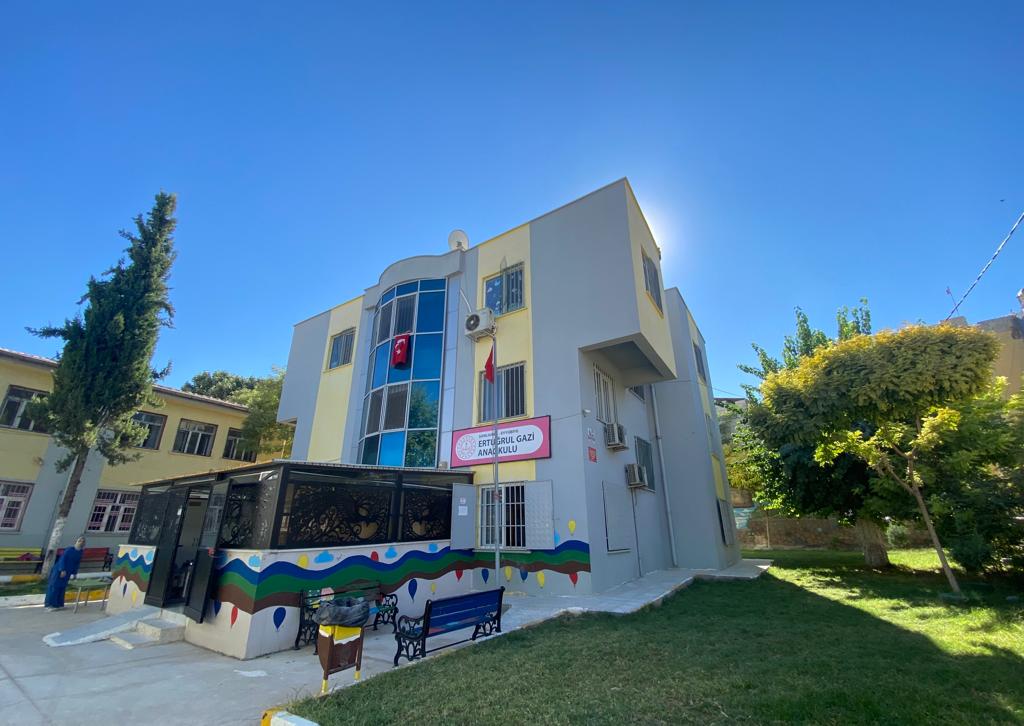 2024-2028 STRATEJİK PLANI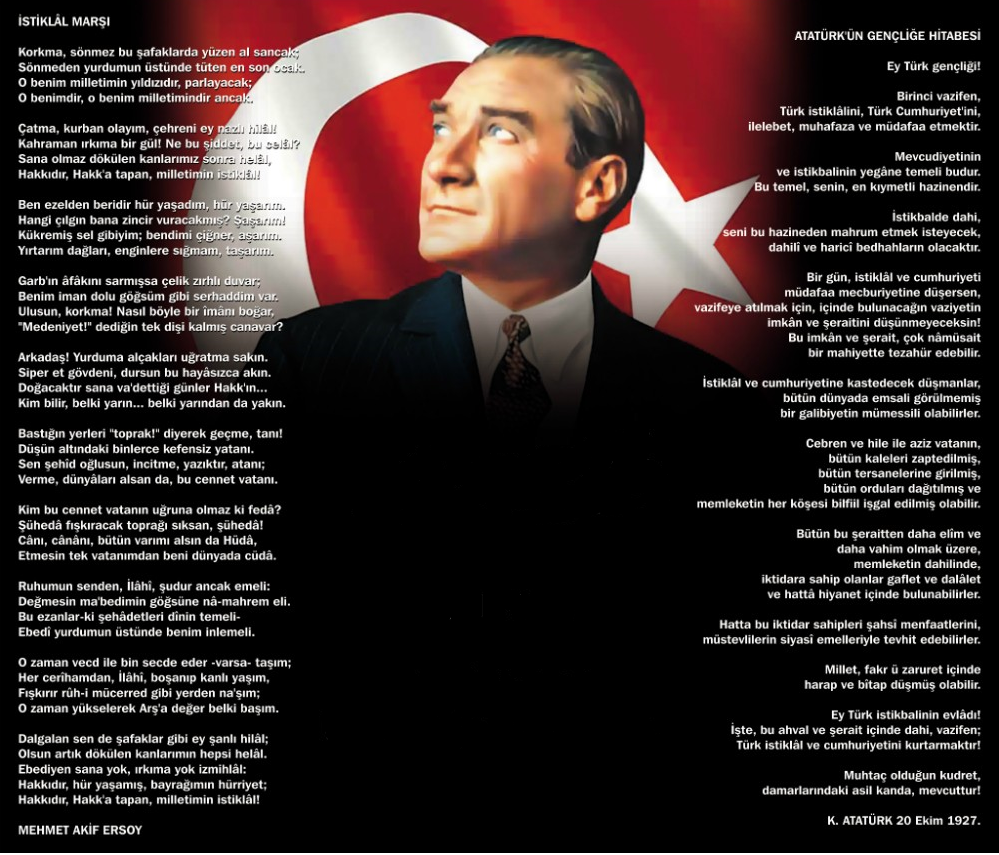 ATATÜRK’ÜN GENÇLİĞE HİTABESİ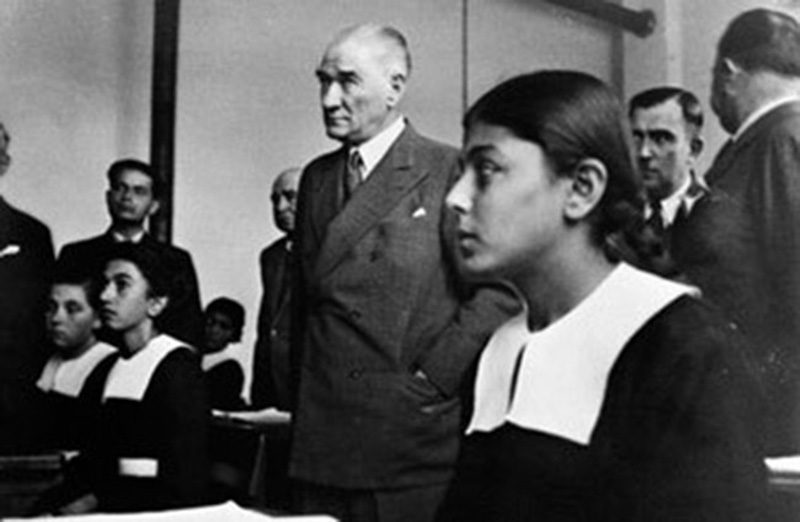 “Benim asıl anlatılacak yanım öğretmenliğimdir. Topluma, milletime ben, öğretmenlik yapabiliyorsam, beni onunla anlatın. Yoksa kazandığım zaferler, yaptığım öteki işlerle beni anlatmanız pek önemli değildir.”Mustafa Kemal ATATÜRK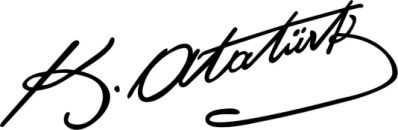 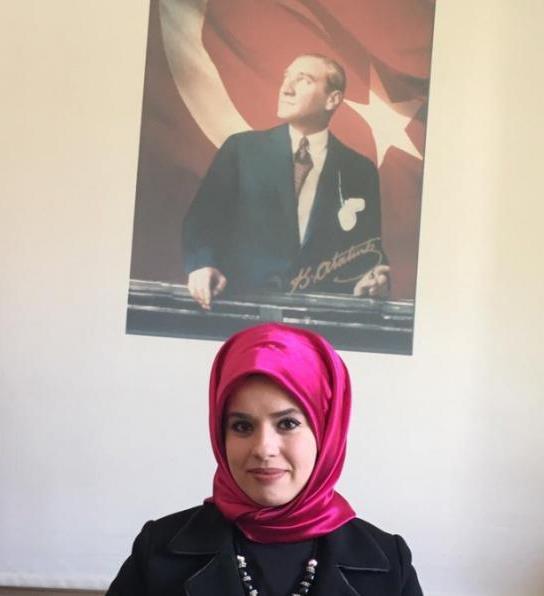 SUNUŞOkul öncesi eğitimi; 4-5 yaş grubundaki çocukların bedensel, zihinsel, duygusal ve sosyal yönden gelişmelerini destekleyen, onları toplumun kültürel değerleri doğrultusunda yönlendiren ve temel eğitim bütünlüğü içinde temel eğitime hazırlayan örgün eğitimin ilk basamağıdır. Öğrenim yaşantısının ilk ve en önemli basamağı olan bu dönemde edinilen beceriler yaşantının bütün evrelerini etkiler. Kurumun yüklenmiş olduğu bu büyük sorumluluğun tüm çalışanlar açısından bilinmesi ve çalışmalara doğru yön verebilmesi ancak stratejik plan ile mümkündür. “ Stratejik Plan” kurum çalışanları açısından şeffaflık ve yarınını bilmektir. Nereye gideceğini bilemeyenlere kimse yol gösteremez ve yardımcı olamaz. Hedefi belli olan, hedefe ulaşmak için kaynağı belirlenmiş, insan kaynakları planlanmış, iş ve işlemlerin aşama aşama gerçekleştirileceği sürecin önceden belli olduğu ve bilindiği bir kurumun başarılı olması daha kolay olur. Bu nedenle Kurumlar, gelecekte de var olmak için ve kendilerini var oldukları durumdan daha iyi yerlere taşıyacak fırsatları yakalamak, muhtemel tehditlerden korunmak için geleceklerini planlamak zorundadır.Ertuğrul Gazi Anaokulu olarak temel hedefimiz geleceğimizin teminatı olan çocuklarımızı, özgüveni gelişmiş, kendini ifade eden, sorumluluk alan ve aldığı sorumluluğu taşıyabilen, kendisi ve çevresiyle barışık, mutlu, çevreye duyarlı, milli ve manevi değerleri benimsemiş bireyler olarak yetiştirmektir. Öncelikli hedefe yönelik belirlenen stratejik amaçlar doğrultusunda okulumuzun 2024-2028 yıllarına ait stratejik planı hazırlanmıştır. Katılımcı bir anlayışla oluşturulan Stratejik Plan ile okulumuzun eğitim kalitesinin daha da güçlendirilmesi hedeflenmiştir. Stratejik Planda belirlenen hedeflerimize ne ölçüde ulaştığımız her yılsonunda gözden geçirilerek gerekli revizyonlar yapılacaktır. Stratejik planda belirlenen hedeflere ulaşmamızın okulumuzun kurumsallaşma sürecine çok önemli katkılar sağlayacağına inanıyor, planın hazırlanmasında emeği geçen Stratejik Plan ekibine ve uygulanmasında yardımcı olacak tüm iç ve dış paydaşlara teşekkür ediyorum.   Nebiye ÇOKAKOĞLU                                                                                                                                        Okul MüdürüSTRATEJİK PLAN EKİBİ GİRİŞ YAZISI        Bilgi ve teknolojinin hızla yayıldığı günümüz dünyasında bilginin yorumlayıcısı ve dağıtıcısı olan okullar hayati bir önem arz etmektedir. Okullar çağın gelişmelerine yön vermesi bakımından stratejik öneme sahip örgütlerin başında gelmektedir. Bu sebepten dolayı okulların işlevselliğini en etkin şekilde gerçekleştirmede önemli olabilecek faktörlerden biride okullarda hazırlanan stratejik planlardır.       Son yıllarda stratejik planlar, hızlı değişim ve bunun getirdiği sorunlara çözüm üretme sürecinde sıklıkla kullanılmaktadır. Stratejik planlamanın eğitime uygulanması çabalarının geleneksel planlamaya alternatif olarak çıktığı görülmektedir. (Aksu,2002;Bircan,2002)       Latincede ”yol, çizgi ”anlamına gelen strateji, Türkçede sürdürme, gönderme, götürme anlamında kullanılmaktadır. (Erdem,1998,43) Stratejik planlama ise bir örgütün paydaşlarının geleceklerini hayal etme ve bu geleceği başarmak için gereken işlem ve uygulamaları eleştiren bir süreç olarak tanımlanabilir. (Goodstein ve diğerleri,1993)      Toplumda eğitimin hem nicel hem de nitel gelişimi açısından verimlilik, şeffaflık, yenilik ve değişimleri takip etme, eğitimde sürdürülebilirlilik ve hesap verilebilirlilik gibi durumların dikkate alınması gerekmektedir.       Bizde bu bilinçle kurum olarak hedef, amaç ve önceliklerimizi belirlemiş şeffaf ve etkin bir kurum olma doğrultusunda çalışmalarımızı sürdürmekteyiz. Tüm paydaşların katılımını sağlamayı, riskleri fırsatlara dönüştürmeyi, yeni stratejiler geliştirmeyi, okul vizyonunun gerçekleşmesine katkıda bulunmayı, ekip olmayı ve çıkan sorunları ortak akıl kullanarak çözmeyi hedefledik. Okulumuz bu hedefler doğrultusunda hareket ederek önemli noktalarda yaptığı değerlendirmelerle okul gelişimine katkı sağlayacağı inancındadır.                                                    Ertuğrul Gazi  Anaokulu Stratejik Planlama Ekibi1.BÖLÜM1. STRATEJİK PLAN HAZIRLIK SÜRECİ5018 Sayılı Kamu Mali Yönetimi ve Kontrol Kanunu ile kamu kaynaklarının daha etkili ve verimli bir şekilde kullanılması, hesap verebilir ve saydam bir yönetim anlayışının oluşması hedeflenmektedir.2024-2028 dönemi stratejik planının hazırlanması süreci üst kurul ve stratejik plan ekibinin kurulması ile başlandı. Amaç ve hedefler gözden geçirildi. Daha önceki Stratejik plandaki amaç- hedefler gözden geçirilerek değerlendirmesi yapıldı. Yapılamaya hedefler tespit edilerek yapılamama sebepleri ve yapmak için gerekli olan önkoşullar belirlendi. Belirlemelerin ardından ilgili evrak ve dokümanlar ekipçe incelenerek strateji belirleme aşamasına geçildi.Stratejilerin Belirlenmesi;Okulun misyonu ve vizyonu belirlendi ve buna bağlı olarak stratejik amaçlara karar verildi. Stratejik amaçlar:Milli Eğitim Bakanlığınca belirlenen hedeflere ulaşmak için izlenmesi gereken yöntemler,Okul içinde ve dışında yapılması gereken yenilikler,Okul- çevre uyumunu iyileştirici ve düzeltici çalışmalar,Stratejik amaçların gerçekleştirilebilmesi için hedefler konuldu. Hedefler stratejik amaçla ilgili olarak belirlendi. Amaçlar belirlenirken realist bir gözle uygun ve yapılabilir amaçlar olmasına özen gösterildi.Stratejik amaçların tüm yönleri incelenerek avantajlı ve dezavantajlı yönleri incelendi. Amaçların sonucunda istenilen sonuçlara ulaşılıp ulaşılamayacağı tartışıldı.Amaçların yapılabilmesi için zaman çizelgesi düzenlendi.Strateji, alt hedefler ve faaliyet/projeler belirlenirken yasalar kapsamında yapmak zorunda olunan faaliyetler, paydaşların önerileri, çalışanların önerileri, önümüzdeki dönemde beklenen değişiklikler ve GZFT (SWOT) çalışması göz önünde bulunduruldu.GZFT çalışmasında ortaya çıkan zayıf yanlar iyileştirilmeye, tehditler bertaraf edilmeye; güçlü yanlar ve fırsatlar değerlendirilerek kurumun faaliyetlerinde fark yaratılmaya çalışıldı; önümüzdeki dönemlerde beklenen değişikliklere göre de önlemler alınmasına özen gösterildi.Amaçların yürütülmesi ve sonuçlandırılması için maliyeti hesaplandı ve uygun yöntemlerle maliyeti aza indirme çalışmaları yapıldı. Çalışmaların ardından bütçe çıkarıldı.1.1. STRATEJİK PLANLAMA SÜRECİ BÖLÜMÜ1.2. YASAL ÇERÇEVE1.4.STRATEJİK PLAN ÜST KURULU VE STRATEJİK PLAN EKİBİ2.BÖLÜMMEVCUT DURUM ANALİZİ2.1.TARİHİ GELİŞİMOkulumuz 2010-2011 yılında eğitim öğretime açılmış MEB’e bağlı 48-72 aylık çocuklara yarım gün ikili eğitimi veren bir bağımsız kurumdur.  Zemin kat 2 derslik, mutfak, müdür yardımcısı odası ve öğrenci lavabolarından, birinci kat ise 2 sınıf, öğrenci lavaboları ve müdür odasından oluşmaktadır. Üçüncü katta ise oyun parkı rehberlik servisi ve 3 tane sınıf bulunmaktadır. Okul tip projeye uygun olarak yapılmış olup geniş bir bahçeye sahiptir. Bahçe düzenlemeleri çalışmaları ağaçlandırma, oyun parkı oluşturma olarak devam etmektedir.2.2. YASAL YÜKÜMLÜLÜKLER VE MEVZUAT ANALİZİMilli Eğitim Müdürlüğü T.C Anayasası çerçevesinde yürüttüğü faaliyetler ve sunduğu hizmetler aşağıda bazıları yazılı Kanun ve Yönetmeliklerde belirtilmiştir. Kurumun yetki, görev ve sorumlulukları MEB Milli Eğitim Müdürlükleri Yönetmeliğinde açıklanmıştır. Müdürlüğümüz öncelikle bu mevzuat çerçevesinde eğitim öğretim, proje üretme gibi faaliyetlerinde bulunmaktadır.
Faaliyetlerin Esas Alındığı Bazı Kanunlar Şunlardır:Kurum Müdürlüklerinin Faaliyet Alanlarıyla İlgili Bazı Yönetmelikler:2.3. FAALİYET ALANLARI, ÜRÜN VE HİZMETLER2.3.1. OKUL/KURUMÖRNEK FAALİYET ALANLARI2.4.PAYDAŞ ANALİZİPAYDAŞ ANALİZİ DEĞERLENDİRMESİ Okulumuzun etkileşim halinde olduğu kişiler, kurum ve kuruluşlar tespit edilmiştir. Okulumuzla ilişki içerisinde olan kurum ve kuruluşların okulumuz hakkındaki görüş, öneri için görüşmeler yapılmıştır. Yapılan görüşmeler ve toplantılar sonucunda  paydaşların memnuniyetlerinin yüksek olduğu görülmüştür. İç paydaşlarla toplantılar yapılarak yapılacak çalışmalar hakkında bilgiler verilmiştir.2.5.KURUM İÇİ VE DIŞI ANALİZ2.5.1.KURUM KİMLİK BİLGİSİ2.5.1.1.İNSAN KAYNAKLARI2.5.1.1.İdari Personele İlişkin BilgilerOkulumuzda 1 müdür, 1 müdür yardımcısı, 7 kadrolu öğretmen, 4 sözleşmeli öğretmen, 4 ücretli öğretmen ve 1 görevlendirme öğretmen olmak üzere 18 kişi görev yapmaktadır. 3 tane İşkur personeli bulunmaktadır.  Kurumumuz personeli arasında sevgi, saygı ve pozitif enerjiye dayalı iyi bir iletişim mevcuttur. Okulumuz öğretmenleri arasında mesleki ve kişisel bir dayanışma vardır. İdare ve öğretmenler arasında uyumlu ve samimi bir atmosfer vardır. Okulda kararlar birlikte alınır. Çalışanlarımızda takım ruhu bulunmaktadır.a) 2023-2024 Eğitim Öğretim Yılı Kurumdaki Mevcut Yönetici Sayısıb) Kurum Yöneticilerinin Eğitim Durumları2.5.1.2.Öğretmene İlişkin BilgilerOkulumuzda 8 kadrolu, 3 sözleşmeli, 2 ücretli, 1 rehber öğretmen vardır. a)2023-2024 Eğitim-Öğretim Yılı Kurumdaki Mevcut Öğretmen Sayısıb)Öğretmenlerin Eğitim Durumları:2.5.1.3.Öğrencilere İlişkin BilgilerOkulumuz bağımsız anaokulu olup 48-72 aylık çocuklara okul öncesi eğitim veren bir kurumdur. Okulumuzda 487 öğrenci olup 257 i kız 230 si erkek öğrenciden oluşmaktadır. a.Öğrenci Sayısına İlişkin Verilerb. Öğrenci Sınıf Mevcudu Ve Öğretmen Başına Düşen Öğrenci Sayısı2.5.1.4.Destek Personele İlişkin Bilgiler2.5.2.ÖRGÜTSEL YAPI:Okul/Kurum Teşkilat Şeması Okul/Kurumlarda Oluşturulan Komisyon ve Kurullar:2.5.3. İSTATİSTİKÎ VERİLER2023-2024 Yılı Kurumdaki Mevcut Yönetici Sayısı:2023-2024 Yılı Kurumdaki Mevcut Öğretmen Sayısı:Okul/kurum Rehberlik HizmetleriOkul/Kurumun Fiziki Altyapısı: Karşılaştırmalı Öğretmen/Öğrenci Durumu (2023)2.5.4.PESTLE ANALİZİ2.5.5.ÜST POLİTİKA BELGELERİ2.5.6.GZFT ANALİZİKurumuzda yaptığımız anketler ve görüşmeler doğrultusunda GZFT Analizi verilerine ulaşılmıştır.Güçlü YönlerZayıf Yönler2.6.SORUN ALANLARIGelişim ve sorun alanları analizi ile GZFT analizi sonucunda ortaya çıkan sonuçların planın geleceğe yönelim bölümü ile ilişkilendirilmesi ve buradan hareketle hedef, gösterge ve eylemlerin belirlenmesi sağlanmaktadır. Gelişim ve sorun alanları ayrımında eğitim ve öğretim faaliyetlerine ilişkin üç temel tema olan Eğitime Erişim, Eğitimde Kalite ve Kurumsal Kapasite kullanılmıştır. Eğitime erişim, öğrencinin eğitim faaliyetine erişmesi ve tamamlamasına ilişkin süreçleri; Eğitimde kalite, öğrencinin akademik başarısı, sosyal ve bilişsel gelişimi ve istihdamı da dâhil olmak üzere eğitim ve öğretim sürecinin hayata hazırlama evresini; Kurumsal kapasite ise kurumsal yapı, kurum kültürü, donanım, bina gibi eğitim ve öğretim sürecine destek mahiyetinde olan kapasiteyi belirtmektedir.Gelişim ve sorun alanlarına ilişkin GZFT analizinden yola çıkılarak saptamalar yapılırken yukarıdaki tabloda yer alan ayrımda belirtilen temel sorun alanlarına dikkat edilmesi gerekmektedir. Gelişim ve Sorun Alanlarımız3.BÖLÜM GELECEĞE YÖNELİM3.1.MİSYONBiz Ertuğrul Gazi Anaokulu olarak; Milli Eğitimimin temel amaç ve ilkeleri ve buna bağlı olarak: Okul Öncesi Eğitiminin Amaç ve ilkelerine uygun, çocukların yaşları gelişim özellikleri, öğrenme hızları, ilgileri, gereksinimleri, ile okulun ve çevrenin olanaklarını dikkate alarak öz bakım becerileri, doğru, ve sağlıklı temel alışkanlıklarını kazandırmak sevgi, saygı, işbirliği, katılımcılık, sorumluluk, yardımlaşma, paylaşma, duygularını geliştirme, severek gelinebilecek bir okul ve oyun alanları ortamı hazırlamak temel eğitime hazırlamak, geleceğimize iyi vatandaşlar yetiştirmek için varız. Amacımız bireysel farklılıklarını göz önüne alarak çevresine saygılı, dürüst, milli değerlere bağlı, özgür düşünebilen, eğitim sürecinde katılımcı, bedenen ve ruhen sağlıklı düşünebilen, belirli bir amacı olan geleceğe güvenle bakan bireyler olarak yetiştirilmesini sağlamaktır.3.2.VİZYONAtatürk, yurt, ulus, bayrak, aile ve insan sevgisini benimsemiş, kendine güvenen, çevresiyle iyi iletişim kurabilen dürüst, ilkeli, çağdaş düşünceli, hak ve sorumluluklarını bilen, yeniliklere ayak uydurabilen, paylaşımcı, saygılı, başarıda sınır tanımayan, kültürel çeşitlilik içinde hoş görülü bireyler yetiştirmektir. Kaliteli eğitim için her koşulda en iyinin adresi olmaktır. Güvenli,sağlıklı ve albenisi olan bir çevre yaratılması için okulda kirliliğin azaltılarak yeniliğin hakim olduğu bir bahçede oyun alanlarında oyun materyallerinin eksiksiz yer aldığı, öğrencilerin ilgilerini, isteklerini, becerilerini ve ihtiyaçlarını dikkate alacak biçimde yaparak yaşayarak öğrenme yaşantılarının düzenlenmesidir.3.3 TEMEL DEĞERLER*Öğrenci merkezli eğitim*Eğitimde fırsat eşitliği*Her öğrenci öğrenebilir*Eğitimde bilişim teknolojisini etkin olarak kullanmak*Eğitim liderliği*Eğitimde katılım*Ekip ruhu*Yönetime katılım*Bireysel ve merkezi gelişim*Okul –veli-çevre-üniversite işbirliği*Planlı gelişim*Ekipman*Hizmet içi eğitim*Okul binasının etkin kullanımı*Donanım*Veliler*Öğretmenler*İdareciler*Güven*İletişim*Erişilebilirlik*Eleştirel düşünce ve bilimsellikİnanıyoruz ki biz sevgi ve saygıya dayalı demokratik bir eğitim ortamı içersinde başarının yükseleceğini düşünürüz. İnanıyoruz ki biz iyi bir okul öncesi eğitimin, çocuklara istendik davranışlar kazandırmaktan geçtiğini biliriz.3.4. TEMALAR3.4.1. TEMA 1- KURUMSAL KAPASİTENİN GELİŞTİRİLMESİPERFORMANS GÖSTERGELERİMEVCUT DURUM 1.1.TEDBİRLER 1.14. BÖLÜM    MALİYETLENDİRME                  STRATEJİK PLAN MALİYET TABLOSU5. BÖLÜM İZLEME DEĞERLENDİRMEERTUĞRUL GAZİ ANAOKULU FAALİYET İZLEME VE DEĞERLENDİRME RAPORUErtuğrul Gazi Anaokulu Stratejik Planı kurumun beş yıllık hedeflerini planlamak amacıyla hazırlanmıştır.2024-2028 yıllarını kapsayan bu stratejik planın performans göstergelerine ulaşılabilmesi için her yıl yapılacak olan etkinlikler “Performans Programı” ile her yılbaşında planlanacaktır.Performans programlarının izleme ve değerlendirmeleri altı aylık raporlamalar şeklinde gerçekleştirilecektir. İlk altı ayda gerçekleşen etkinlikler performans göstergeleri ile değerlendirilerek, hedeflere ulaşılıp ulaşılmadığı analiz edilecek, ulaşılamayan hedefler için yeni tedbirler geliştirilecektir. Yılsonunda da performans programının sonuç raporu hazırlanacaktır. 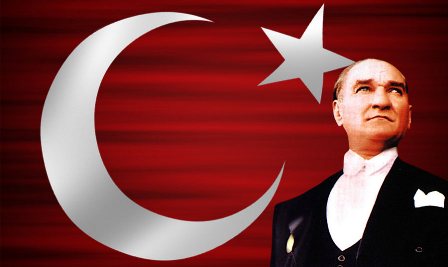 Ey Türk Gençliği!Birinci vazifen, Türk istiklâlini, Türk Cumhuriyetini, ilelebet, muhafaza ve müdafaa etmektir.Mevcudiyetinin ve istikbalinin yegâne temeli budur. Bu temel, senin, en kıymetli hazinendir. İstikbalde dahi, seni bu hazineden mahrum etmek isteyecek, dahilî ve haricî bedhahların olacaktır. Bir gün, İstiklâl ve Cumhuriyeti müdafaa mecburiyetine düşersen, vazifeye atılmak için, içinde bulunacağın vaziyetin imkân ve şerâitini düşünmeyeceksin! Bu imkân ve şerâit, çok nâmüsait bir mahiyette tezahür edebilir. İstiklâl ve Cumhuriyetine kastedecek düşmanlar, bütün dünyada emsali görülmemiş bir galibiyetin mümessili olabilirler. Cebren ve hile ile aziz vatanın, bütün kaleleri zaptedilmiş, bütün tersanelerine girilmiş, bütün orduları dağıtılmış ve memleketin her köşesi bilfiil işgal edilmiş olabilir. Bütün bu şerâitten daha elîm ve daha vahim olmak üzere, memleketin dahilinde, iktidara sahip olanlar gaflet ve dalâlet ve hattâ hıyanet içinde bulunabilirler. Hattâ bu iktidar sahipleri şahsî menfaatlerini, müstevlilerin siyasi emelleriyle tevhit edebilirler. Millet, fakr ü zaruret içinde harap ve bîtap düşmüş olabilir.Ey Türk istikbalinin evlâdı! İşte, bu ahval ve şerâit içinde dahi, vazifen; Türk İstiklâl ve Cumhuriyetini kurtarmaktır! Muhtaç olduğun kudret, damarlarındaki asil kanda mevcuttur!Ey Türk Gençliği!Birinci vazifen, Türk istiklâlini, Türk Cumhuriyetini, ilelebet, muhafaza ve müdafaa etmektir.Mevcudiyetinin ve istikbalinin yegâne temeli budur. Bu temel, senin, en kıymetli hazinendir. İstikbalde dahi, seni bu hazineden mahrum etmek isteyecek, dahilî ve haricî bedhahların olacaktır. Bir gün, İstiklâl ve Cumhuriyeti müdafaa mecburiyetine düşersen, vazifeye atılmak için, içinde bulunacağın vaziyetin imkân ve şerâitini düşünmeyeceksin! Bu imkân ve şerâit, çok nâmüsait bir mahiyette tezahür edebilir. İstiklâl ve Cumhuriyetine kastedecek düşmanlar, bütün dünyada emsali görülmemiş bir galibiyetin mümessili olabilirler. Cebren ve hile ile aziz vatanın, bütün kaleleri zaptedilmiş, bütün tersanelerine girilmiş, bütün orduları dağıtılmış ve memleketin her köşesi bilfiil işgal edilmiş olabilir. Bütün bu şerâitten daha elîm ve daha vahim olmak üzere, memleketin dahilinde, iktidara sahip olanlar gaflet ve dalâlet ve hattâ hıyanet içinde bulunabilirler. Hattâ bu iktidar sahipleri şahsî menfaatlerini, müstevlilerin siyasi emelleriyle tevhit edebilirler. Millet, fakr ü zaruret içinde harap ve bîtap düşmüş olabilir.Ey Türk istikbalinin evlâdı! İşte, bu ahval ve şerâit içinde dahi, vazifen; Türk İstiklâl ve Cumhuriyetini kurtarmaktır! Muhtaç olduğun kudret, damarlarındaki asil kanda mevcuttur!Mustafa Kemal Atatürk
20 Ekim 1927STRATEJİK PLAN ÜST KURULUSTRATEJİK PLAN ÜST KURULUSTRATEJİK PLAN ÜST KURULUSIRA NOADI SOYADIGÖREVİ1Nebiye ÇOKAKOĞLUOkul Müdürü2Abdulkadir AKBULUTMüdür Yardımcısı3Gülbin GÜMÜŞÖğretmen4Bahar ÇİÇEKOkul Aile Birliği Başkanı5Zeynep YEŞİLAYOkul Aile Birliği Yönetim Kurulu ÜyesiSTRATEJİK PLANLAMA EKİBİSTRATEJİK PLANLAMA EKİBİSTRATEJİK PLANLAMA EKİBİSIRA NOADI SOYADIGÖREVİ1Erva YILANCIÖğretmen2Hilal SEMERCİÖğretmen3Şahinde DEĞİRMENCİÖğretmenKANUNKANUNKANUNKANUNTarihSayıNoAdı23/07/196512056657Devlet Memurları Kanunu24/10/2003252694982Bilgi Edinme Hakkı Kanunu24/06/1973145741739Milli Eğitim Temel Kanunu12/05/1992212263797Milli Eğitim Bakanlığının Teşkilat ve Görevleri Hakkında Kanun24/12/2003253265018Kamu Mali Yönetimi ve Kontrol Kanunu12/01/196110705222İlköğretim ve Eğitim Kanunu19/06/1986191393308Mesleki Eğitim KanunuYÖNETMELİKYÖNETMELİKYÖNETMELİKYayımlandığı Resmi Gazete/Tebliğler DergisiYayımlandığı Resmi Gazete/Tebliğler DergisiAdıTarihSayıAdı17/04/201529329Milli Eğitim Bakanlığı Öğretmen Atama ve Yer Değiştirme Yönetmeliği27/06/198318090Aday Memurların Yetiştirilmesine Dair Genel Yönetmelik27/10/197113999Devlet Binaları İşletme, Bakım, Onarım Yönetmeliği26/07/201429072Milli Eğitim Bakanlığı Okul Öncesi Eğitim ve İlköğretim Kurumları Yönetmeliği09/02/201228199Milli Eğitim Bakanlığı Okul Aile Birliği Yönetmeliği28/08/200726627Okul Servis Araçları Yönetmeliği01/10/198117475Ulusal Bayramlarda Yapılacak Törenler Yönetmeliği03/06/199120890Disiplin Amirleri YönetmeliğiYÖNERGEYÖNERGEYÖNERGEYayınYayınAdıTarihSayıAdıMilli Eğitim Bakanlığı İzin Yönergesi26/08/20143557646Milli Eğitim Bakanlığı Okul Öncesi ve İlköğretim Kurumları Yönergesi25/12/20146928377Okul Öncesi Eğitim ve İlköğretim Kurumları Standartları Uygulama YönergesiÖğrenci kayıt, kabul ve devam işleriEğitim hizmetleriÖğrenci Gelişim Raporu ve Katılım Belgesi düzenleme işleriAile Katılım ÇalışmalarıPersonel işleriSosyal, kültürel ve sportif etkinliklerÖğrenci sağlığı ve güvenliğiMesleki ÇalışmalarOkul çevre ilişkileriRehberlik ve BEP UygulamalarıYaygın eğitim Staj çalışmalarıÖğrenci İşlemleriZümre Öğretmenler Kurul ToplantılarıTahmini Bütçenin OluşturulmasıBelirli gün ve Haftaların KutlanmasıÖğretmenler Kurulu ToplantılarıOkul Aile Birliği ToplantılarıOkul Aile Birliği EtkinlikleriVelilere Yönelik Düzenlenen Seminer ve KurslarAile Katılım ÇalışmalarıFAALİYET ALANI: EĞİTİM FAALİYET ALANI: YÖNETİM İŞLERİHizmet–1 Rehberlik HizmetleriVeli    Öğrenci   ÖğretmenBeb BirimiHizmet–1 Öğrenci işleri hizmetiKayıt- Nakil işleri     Devam-devamsızlık Gelişim RaporuKatılım BelgesiÖğrenci BelgesiHizmet–2 Sosyal-Kültürel Etkinlikler Alan gezileriTiyatro, sinemaGezi Gözlem Belirli Gün ve HaftalarVelilere yönelik EğitimlerÖğretmene Yönelik EğitimlerUzman DavetiHizmet–2 Öğretmen işleri hizmetiDerece terfi    Hizmet içi eğitim     Özlük haklarıİzin İşlemleriAdaylık İşlemleriEmeklilik İşlemleriGörev KaydıHizmet-3 Spor EtkinlikleriGeleneksel Çocuk OyunlarıDramaHizmet -3 Genel İşler hizmetiKurullar ve ToplantılarFaaliyet RaporlarıFAALİYET ALANI: ÖĞRETİMHizmet–1 Müfredatın işlenmesiPlanlamaUygulamaDeğerlendirmeHizmet-4 Mali İşler HizmetiAnaokulu tahmini bütçe hazırlanmasıMal ve hizmet alımıHizmet- 2 Proje çalışmalarıAB Projeleri     Sosyal Sorumluluk ProjeleriDeğerler EğitimiOkulum Temiz ProjesiBeslenme Dostu Okullar ProjesiEko Okullar ProjesiBigep ProjesiDilimizin Zenginlikleri ProjesiHizmet-5 İdari Ve Sosyal İşler HizmetiEvrak kayıt ve sevk işlemleriBelge yönetimi ve arşiv işlemleriİç PaydaşlarDış PaydaşlarOkul YöneticileriDiğer OkullarÖğretmenŞanlıurfaValiliğiÖğrenciEyyübiye KaymakamlığıÖğrenci VelisiRehberlik ve Araştırma MerkeziOkul Diğer PersoneliMal MüdürlüğüOkul Aile BirliğiŞanlıurfa Büyükşehir Belediyesiİl Milli Eğitim MüdürlüğüEyyübiye Belediyesiİlçe Milli Eğitim MüdürlüğüHayati Harrani Mahallesi MuhtarlığıEyyübiye polis karakoluSağlık KuruluşlarıMal ve Hizmet Satan KuruluşlarTürk TelekomSivil toplum kuruluşlarıPAYDAŞLARİÇ PAYDAŞDIŞ PAYDAŞHİZMET ALANNEDEN PAYDAŞPaydaşın Kurum Faaliyetlerini Etkileme DerecesiPaydaşın Taleplerine Verilen ÖnemPaydaşın Taleplerine Verilen ÖnemSonuçPAYDAŞLARİÇ PAYDAŞDIŞ PAYDAŞHİZMET ALANNEDEN PAYDAŞTam  5" "Çok  4", "Orta  3", "Az  2", "Hiç  1"Tam  5" "Çok  4", "Orta  3", "Az  2", "Hiç  1"Tam  5" "Çok  4", "Orta  3", "Az  2", "Hiç  1"SonuçPAYDAŞLARİÇ PAYDAŞDIŞ PAYDAŞHİZMET ALANNEDEN PAYDAŞ1,2,3 İzle
4,5 Bilgilendir1,2,3 İzle
4,5 Bilgilendir1,2,3 Gözet4,5 Birlikte Çalış Sonuçİlçe Milli Eğitim Müdürlüğü XAmaçlarımıza Ulaşmada Destek İçin İş birliği İçinde Olmamız Gereken Kurum Personel eksikliğinin karşılanmasıOkulun ders araç ve gereçlerinin tamamlanması555Bilgilendir, Birlikte çalış Veliler XXDoğrudan ve Dolaylı Hizmet Alan Okul imkanlarının iyileştirilmesinde destek444Bilgilendir, Birlikte çalışOkul Aile Birliği XXAmaçlarımıza Ulaşmada Destek İçin İş birliği İçinde Olmamız Gereken Kurum okulun ihtiyaçlarının karşılanmasında etkin çalışma. ihtiyacı olan öğrencilere maddi manevi destek olmak okul veli ilişkilerinin geliştirilmesinde rol alma555Bilgilendir, Birlikte çalış Öğrenciler XXVaroluş sebebimiz okul kurallarına uygun hareket etme okul araç ve gereçlerini koruma. sorumluk alma555Bilgilendir, Birlikte Çalış Mahalle Muhtarı XXAmaçlarımıza Ulaşmada Destek İçin İş birliği İçinde Olmamız Gereken Kurum112İzle, Gözet Sağlık Ocağı XXAmaçlarımıza Ulaşmada Destek İçin İş birliği İçinde Olmamız Gereken Kurum224İzle, Birlikte Çalış HayırseverXAmaçlarımıza Ulaşmada Destek İçin İş birliği İçinde Olmamız Gereken Kurum ve kişiler445BilgilendirBirlikte çalışKURUM KİMLİK BİLGİSİKURUM KİMLİK BİLGİSİKurum Adı Ertuğrul Gazi AnaokuluKurum StatüsüX  Kamu                        ÖzelKurumda Çalışan Personel SayısıYönetici              :2Öğretmen           :16Memur                :-Hizmetli              :3Öğrenci Sayısı487Öğretim Şekli  Normal                 X İkiliKURUM İLETİŞİM BİLGİLERİKURUM İLETİŞİM BİLGİLERİKurum Telefonu / FaxTel. : 0414 247 48 76Faks :--Kurum Web Adresihttps://sanliurfaertugrulgazianaokulu.meb.k12.tr/Mail Adresi763714@meb.k12.trKurum Adresi Mahalle        : Hayati Harrani Mah., 3840. Sok. No:16, Şanlıurfa Posta Kodu :63200 İlçe:EYYÜBİYE            İli :  ŞANLIURFAKurum MüdürüNebiye ÇOKAKOĞLUKurum Müdür YardımcısıAbdulkadir AKBULUTGöreviErkekKadınToplam1Müdür-112Müdür Yardımcısı1-1Eğitim Düzeyi              2023 Yılı  İtibari İleEğitim DüzeyiKişi Sayısı%Ön Lisans--Lisans2%100Yüksek Lisans--BranşıErkekKadınToplam1Okul Öncesi-16162Rehber Öğretmen---TOPLAMTOPLAM-1616Eğitim Düzeyi                            2024                            2024Eğitim DüzeyiKişi Sayısı                  %Ön Lisans425Lisans12%75Yüksek LisansÖğrenci Sayısına İlişkin BilgilerÖğrenci Sayısına İlişkin BilgilerÖğrenci Sayısına İlişkin BilgilerÖğrenci Sayısına İlişkin BilgilerÖğrenci Sayısına İlişkin BilgilerÖğrenci Sayısına İlişkin BilgilerÖğrenci Sayısına İlişkin Bilgiler202220222023202320242024KızErkekKızErkekKızErkekÖğrenci Sayısı160209257230Toplam Öğrenci Sayısı369369487487Yıllara Göre Ortalama Sınıf MevcutlarıYıllara Göre Ortalama Sınıf MevcutlarıYıllara Göre Ortalama Sınıf MevcutlarıYıllara Göre Öğretmen Başına Düşen Öğrenci SayısıYıllara Göre Öğretmen Başına Düşen Öğrenci SayısıYıllara Göre Öğretmen Başına Düşen Öğrenci Sayısı202220232024202220232024252430252430GöreviErkekKadınToplam1Memur---2Hizmetli -333Sözleşmeli İşçi---4Sigortalı İşçi---Kurul/Komisyon AdıGörevleriİhale KomisyonuOkulun ihtiyaçlarını ekonomik açıdan en uygun şartlarla karşılayacak isteklinin seçimini sağlamaMuayene ve Kabul Komisyonuİdarece uygun görülen süre içerisinde işin kabulü için belirlenen yere giderek yüklenici tarafından gerçekleştirilen işleri ilgili şartnamenin maddelerine göre inceler, muayene eder. Kabule engel bir durum olmadığı takdirde işin kabulünü yapar.Seçici KomisyonOkula kaydedilecek öğrencilerin sayısını tespit eder. Kız erkek öğrencilerin sayı itibariyle dengeli dağılımını sağlar.Şehit,harp malulü, gazi çocukları,anne ve babası veya bunlardan birisi ölmüş ya da anne-babası ayrılmış,ekonomik durumu yetersiz olan ailelerin çocukları ile özel eğitim gerektiren çocuklara öncelik tanır.Başvuruların fazla olması durumunda kura çekimi yapar. BEP KomisyonuBEP ’in geliştirilmesi uygulanması izlenmesi ve değerlendirilmesi sürecinde bireyin gereksinimleri doğrultusunda kurum içi düzenlemeleri yapar.Değerler Eğitimi KomisyonuDeğerler eğitimiyle ilgili çalışmaları planlar ve yürütür. Bunun için gerekli olan yazılı ve görsel materyalleri belirler. Sınıf içi ve okul bazında yürütülen çalışmaları izler, rehberlik eder, değerlendirir.TKY EkibiPlanlı okul gelişimi için gerekli planlama organizasyon ve görevlendirmeleri yapar. İlgili birimlerle işbirliği ve koordinasyonu sağlar.Sivil Savunma EkipleriDoğal afetlerde ve sabotajlara karşı okulda gerekli  tedbirlerin alınmasını sağlamak.Okul Rehberlik Yürütme KomisyonuRehberlik hizmetlerinin yürütülmesinde okulun her türlü imkânlarını kullanılmasına yardımcı olur. Web KomisyonuOkulun resmi web sayfası düzenlemelerini yaparOkul Sağlığı KomisyonuÖğrencilerin sağlık sorunlarının tespiti, okul çevre koşullarının iyileştirilmesi yönünde gerekli tedbirleri alır.Beslenme KomisyonuOkuldaki öğrencilerin sağlıklı ve dengeli beslenmeleri için gereken tedbirleri alır.Sıra
NoGöreviErkekKadınToplam1Müdür112Müdür Yrd.11Sıra
NoBranşıErkekKadınToplam1Okulöncesi ÖğretmeniX12Okulöncesi ÖğretmeniX13Okulöncesi ÖğretmeniX14Okulöncesi ÖğretmeniX15Okulöncesi ÖğretmeniX16Okulöncesi ÖğretmeniX17Okulöncesi ÖğretmeniX18Okulöncesi ÖğretmeniX19Okulöncesi ÖğretmeniX110Okulöncesi ÖğretmeniX111Okulöncesi ÖğretmeniX112Okulöncesi ÖğretmeniX113Okulöncesi ÖğretmeniX114Okulöncesi ÖğretmeniX115Okulöncesi ÖğretmeniX116Okulöncesi ÖğretmeniX1TOPLAMTOPLAM16Mevcut KapasiteMevcut KapasiteMevcut KapasiteMevcut KapasiteMevcut Kapasite Kullanımı ve PerformansMevcut Kapasite Kullanımı ve PerformansMevcut Kapasite Kullanımı ve PerformansMevcut Kapasite Kullanımı ve PerformansMevcut Kapasite Kullanımı ve PerformansMevcut Kapasite Kullanımı ve PerformansPsikolojik Danışman Norm SayısıGörev Yapan Psikolojik Danışman Sayısıİhtiyaç Duyulan Psikolojik Danışman SayısıGörüşme Odası SayısıDanışmanlık Hizmeti AlanDanışmanlık Hizmeti AlanDanışmanlık Hizmeti AlanRehberlik Hizmetleri İle İlgili Düzenlenen Eğitim/Paylaşım Toplantısı Vb. Faaliyet SayısıRehberlik Hizmetleri İle İlgili Düzenlenen Eğitim/Paylaşım Toplantısı Vb. Faaliyet SayısıRehberlik Hizmetleri İle İlgili Düzenlenen Eğitim/Paylaşım Toplantısı Vb. Faaliyet SayısıPsikolojik Danışman Norm SayısıGörev Yapan Psikolojik Danışman Sayısıİhtiyaç Duyulan Psikolojik Danışman SayısıGörüşme Odası SayısıÖğrenci SayısıÖğretmen SayısıVeli SayısıÖğretmenlere YönelikÖğrencilere YönelikVelilere Yönelik10113441672122Fiziki MekânVarYokAdediİhtiyaçÖğretmen Çalışma OdasıXEkipman OdasıxKütüphaneX1Rehberlik ServisiX1Resim OdasıXMüzik OdasıXÇok Amaçlı SalonXİş ve Teknik AtölyesiXBilgisayar laboratuarıXYemekhaneXSpor SalonuXSpor AlanlarıXKantinXAtölyelerXDepoX1Bölüm LaboratuarlarıXBölüm Yönetici OdalarıX2Bölüm Öğrt. OdasıXTeknisyen OdasıXBölüm DersliğiXArşiv x1ÖĞRETMENÖĞRENCİÖĞRENCİÖĞRENCİOKULToplam öğretmen sayısıÖğrenci sayısıÖğrenci sayısıToplam öğrenci sayısıÖğretmen başına düşen öğrenci sayısıToplam öğretmen sayısıKızErkekToplam öğrenci sayısıÖğretmen başına düşen öğrenci sayısı1625723048730Yıllara Göre Ortalama Sınıf MevcutlarıYıllara Göre Ortalama Sınıf MevcutlarıYıllara Göre Ortalama Sınıf MevcutlarıYıllara Göre Öğretmen Başına Düşen Öğrenci SayısıYıllara Göre Öğretmen Başına Düşen Öğrenci SayısıYıllara Göre Öğretmen Başına Düşen Öğrenci SayısıYıllara Göre Öğretmen Başına Düşen Öğrenci SayısıYıllara Göre Öğretmen Başına Düşen Öğrenci SayısıYıllara Göre Öğretmen Başına Düşen Öğrenci Sayısı2022202320242022202320242024202425302525303030Sosyal EtkinliklerSosyal EtkinliklerSosyal Etkinlikler20232024Tiyatro ve sinemaX1Resmi bayram ve Törenler44Mezuniyet Programı11Belirli Gün ve  Haftalar2727Kurs ve Seminerler23İnceleme Gezilerimiz12Sağlık TaramalarımızX1Sosyal ve Sportif Etkinliklere Katılım OranıSosyal ve Sportif Etkinliklere Katılım OranıSosyal ve Sportif Etkinliklere Katılım Oranı20232024Sosyal Etkinliklerine Katılım Oranı%80%95Sportif Etkinliklere Katılım Oranı%90%95Toplam Politik ve yasal etmenlerEkonomik çevre değişkenleriYasama organınca her konuya ilişkin düzenlemeler (kanunlar) çıkarılmaktadır. Bu kanunların uygulanması amacıyla da yürütme organınca ve kamu idarecilerince alt düzenleyici işlemler (tüzükler, yönetmelikler, tebliğler vs) idari işlemler yapılmaktadır. İdarenin bu işlemlere karşı  yargı yolu da açıktır.Yasama. yürütme ve yargı alanında kullanılan görev ve yetkiler genel olarak anayasa da düzenlenmektedir.Vergi politikaları açısından irdelediğimizde vergi, resim, harç vb yükümlülükler yasaya göre kanunla belirlenir.Yürürlülükteki gerçek ve tüzel kişilerin kanunlar uyarınca gelirlerinden ve bazı hukuki işlemlerden belli oranlarda vergi  alınmaktadır.Söz konusu vergilerin kimler tarafından hangi şartlara göre hangi oranlarda alınacağı kanunlarda açıkça belirtilmektedirOkulumuzun kayıt bölgeleri Hayati Harrani Mahallesinde olup  veli profili açısından değerlendirdiğimizde orta düzeyin altında bir sosyo-ekonomik düzeye sahip oldukları gözlenmiştir. Velilerin okula katkısı konusunda güçlük çekilmektedir.Toplanan aidatlar öğrencilerimizin temizlik ve yemek giderlerinde kullanılmaktadır. Ayrıca kurumumuzda 3 tane typ kapsamında görevlendirilmiş   destek personelimiz çalışmaktadır. Bunların dışında kurumumuzca ihtiyaç duyuldukça mal ve hizmet alımı yapılmaktadırSosyal-kültürel çevre değişkenleriTeknolojik çevre değişkenleriÖĞRETMENLERİN BEKLENTİLERİÖğretmenlerin Velilerden Beklentileri;Öğrencinin durumu, devamsızlığı ile ilgili yakından ilgilenmelerini,Çocuklarının kılık kıyafet ve temizliği konusunda gerekli tedbirleri almalarını,Okula giriş ve çıkışlarda kurallara uymalarını,Okul Aile Birliği’ne katkıda bulunmada daha faal olmaları,Çocuk eğitimi ile ilgili kendilerini geliştirmelerini beklemektedirler.Öğretmenlerin Diğer Öğretmenlerden BeklentileriNöbet görevlerini sağlıklı bir şekilde yürütmelerini,Okulun misyon, vizyon, ilke ve değerlerini benimsemelerini beklemektedirler.Yaptığımız okul çalışanları memnuniyeti anketi sonuçlarına göre öğretmenlerin birbirleriyle nitelikli, içten, beraberlik ve dayanışmaya dayalı bir iletişime sahip oldukları tespit edilmiştir.Öğretmenlerin Okul İdaresinden BeklentileriYaptığımız okul çalışanları memnuniyeti anketi sonuçlarına göre; okul yönetiminden tam bir memnuniyet olduğu, yöneticilerin personeli değerlendirmede adil ve tarafsız olduğu düşüncesinin tam olduğu belirlenmiştir.Okulun çalışanlarının vizyon, misyon, değerler, temel politika ve stratejilerini bilme ve benimseme oranı tam bulunmuştur.Okul çalışanlarına sağlanan moral ve motivasyon tam bulunmuştur.Çalışanlarca okulda bulunan araç, gereç ve donanım yeterli bulunmuştur.Velilerin Öğretmenden BeklentileriVeliler eğitim-öğretimde öğretmenin üzerine düşen görevleri yaptığını ve öğretmeninbu konuda yeterli olduğunu belirtmişlerdir.Veli öğretmen görüşmelerinin sık sık yapılarak çocukları hakkında sürekli ve ayrıntılı şekilde bilgilendirildiklerini belirtmiştir.Velilerin istedikleri zaman okul idaresine ve öğretmenlere ulaşabildikleri ve rahatlıkla iletişim kurabildikleri belirlenmiştir.Yapılan anne-baba eğitim toplantılarında velileri çocuk gelişimi ve eğitimi konusunda bilgilendirilmişlerdir. Bu yöndeki beklenti karşılanmıştır.Okulun fiziki donanımı, ders araç gereçleri velilerimizce yeterli görülmektedir.Kurumumuz yeteri kadar güvenilir bulunmaktadır. Birçok veli çeşitli çevrelerden edindikleri referanslarla okulumuza kayıt müracaatında bulunmaktadırlar.Velilerin okul ve sınıf uygulamaları ile ilgili kararlara katılım konusunda güçlük çekmedikleri belirlenmiştir.Okulumuzun sosyo ekonomik durumunun yetersiz olması nedeniyle teknolojik imkânlardan kolayca yararlanılamamaktadır.Kurumumuzda bütün sınıflarımızda kullanmak için 2 adet laptop bilgisayar ve projeksiyon cihazı bulunmaktadır.. Binamızdaki tüm sınıf ve odalarda internet erişimi vardır. 1 Adet fotokopi ve yazıcı bulunmaktadır. Kurumumuzdaki bütün idari işlemler elektronik ortamda yürütülmekte olup İl ve İlçe Milli eğitim müdürlükleri ile iletişim elektronik posta ile yapılmaktadır.Ekolojik ve doğal çevre değişkenleriEtik ve ahlaksal değişkenlerOkul binamız şehir merkezinde olduğu için kışın hava kirliliği sıkıntısı yaşanmaktadır.Okuldaki temel ihtiyaçlar için kullanılan su şebeke suyu olduğu için içme suyu olarak da kullanılmaktadır.Okulumuz bulunduğu il itibari ile deprem kuşağında bulunmaktadır. Binamızın depreme dayanıklılığı konusunda gerekli tetkikler yapılmıştır.Kurumumuzda çalışanların görev bilinci, aldığı görevleri yerine getirme ve sorumluluklarını bilme konusunda ahlaki etik kurallara riayet ettikleri görülmektedir.SIRA NO                     REFERANS KAYNAĞININ ADI110. Kalkınma Planı ve Eğitim Özal İhtisas Komisyon Raporu2TÜBİTAK Vizyon 2023 Eğitim ve İnsan Kaynakları Sonuç Raporu ve Strateji Belgesi35018 sayılı Kamu Mali Yönetimi ve Kontrol Kanunu4Kamu İdarelerinde Stratejik Planlamaya İlişkin Usul ve Esaslar Hakkında Yönetmelik5Devlet Planlama Teşkilatı Kamu İdareleri İçin Stratejik Planlama Kılavuzu (DPT)6Milli Eğitim Bakanlığı 2015-2019 Stratejik Plan Hazırlık Programı7Milli Eğitim Bakanlığı Stratejik Plan Durum Analizi Raporu861. Hükümet Programı961. Hükümet Eylem Planı10Milli Eğitim Bakanlığı Strateji Geliştirme Başkanlığının 2013/26 Nolu Genelgesi112014-2016 Orta Vadeli Program12MEB Sürekli Kurum Geliştirme Projesi13AB Müktesebatına Uyum Programı14657 Sayılı Devlet Memurları Kanunu151739 Sayılı Milli Eğitim Temel Kanunu16Milli Eğitim Bakanlığı Okul Öncesi Eğitim ve İlköğretim Kurumları Yönetmeliği17Okul Öncesi Eğitim ve İlköğretim Kurumları Standartları Uygulama YönergesiÖğrencilerFarklı aile çevrelerinden gelerek tek tip olmanın önüne geçmektedir.Rehberlik faaliyetlerinin olması problemleri önceden fark edip erken müdahalede bulunulmaktadır.ÇalışanlarÇalışanların tecrübeli olması ve işleyişi bilmesi birçok problemin doğmadan önüne geçilmesini sağlamaktadır.Alınan kararların birlikte alınması çalışma verimini artırmaktadır.Çalışanların yeniliklere açık olması gelişmeyi desteklemektedir.VelilerVeli iletişimi ve işbirliğine önem verilmektedir.Bina ve YerleşkeMerkezi yerleşimde bulunması sayesinde ulaşım, haberleşme, tanıtma ve reklam yönünden kolaylıklar sağlamaktadır.DonanımGenel okul durumlarına bakıldığında eksik ve eski olmasına rağmen donanımsal olarak eş okullarına göre aynı standartları sağlayabilmektedir.BütçeAidatlarla kendi harcamalarını karşılamaya çalışmaktadır.Yönetim SüreçleriEtkili bir denetleme ve verimli bir rehberlik ortamı bulunmaktadır.İletişim SüreçleriOkul içi- dışı, veli, çevre iletişimlerinde öğretmen, çalışan, rehberlik servisi ve idarenin eşgüdümlü çalışması buna başlı olarak da dönütlere göre değerlendirmeler yapılarak değişim ve dönüşümlere yer verilmesi güçlü yönlerindendir.ÖğrencilerYabancı uyruklu öğrencilerin olması sebebiyle iletişim güçlükleri yaşanmaktadır.ÇalışanlarSınıf içi yardımları ve okul genel bakımı olduğundan dolayı çalışan yetersizliği görülmektedir.Yeterli sosyal faaliyetlere ayrılan zaman bulunmamaktadır.VelilerVelilerin okul öncesinin önemini bilmemesi, yapılan eğitimlere rağmen bu konulara ilişkin ilerleme kaydedilememesi en büyük zayıflıklardandır.Veli katılımlarına yeterli katılım gerçekleşmemektedir.Bina ve YerleşkeBinanın eski olması ve daha geniş bir alana sahip olmamasından dolayı yetersizlikler gözlemlenmektedir.DonanımEn başta akıllı tahta olmaması büyük bir eksiklik teşkil etmektedir. Donanımsal açıdan malzeme eksiklikleri olan malzemelerin ise çağ gerekliliklerini yeteri kadar karşılayamaması zayıf yönlerin başında gelmektedir.BütçeÖğrenci aidatları haricinde okulun herhangi bir gelirinin olmaması; hizmet, malzeme alımları, bakım- onarımların aidatlarla yapılmaya çalışılmasından dolayı bütçe en zayıf yönüdür.İletişim SüreçleriUlaşılabilen ne kadar veli olsa da bir kısmının iletişimi engelleyen faktörlerinin bulunmasıOkul içi çalışanların iletişim araçlarını ve online iletişim yollarının aktif kullanmaması.FırsatlarTehditlerÇevre okullar ve kuruluşlarla iyi ilişkiler içinde olmasıOkulun içinde bulunduğu çevrenin okulumuza bakış açısının oldukça iyi olmasıÖğrenci velileri ile kaliteli ve etkili bir iletişim kurulmaya çalışılmasıOkula ulaşımın kolay olmasıEkip ruhunu yakalamış olmamızEğitim etkinlikleri için gezi gözlem alanlarının çevremizde var olmasıAlanında uzman, yetkin, yeniliklere açık, çalışkan ve üretken bir ekibe sahip olmamızOkulda güvenlik görevlisi ve gece bekçisi olmaması Eğitime ErişimEğitimde KaliteKurumsal KapasiteOkullaşma OranıProjelerin yapılması ve yürütülmesiKurumsal İletişimOkula Devam/ DevamsızlıkSosyal, Kültürel ve Fiziksel GelişimKurumsal YönetimOkula Uyum, Oryantasyonİstihdam Edilebilirlik ve YönlendirmeBina ve YerleşkeÖzel Eğitime İhtiyaç Duyan BireylerÖğretim YöntemleriDonanımYabancı Öğrenciler(Suriye)Ders araç gereçleriTemizlik, HijyenHayatboyu ÖğrenmeYardımcı personel yeterliliğiİş Güvenliği, Okul Güvenliğiİkili eğitim gerçekleştirilmesi 1.TEMA: EĞİTİM VE ÖĞRETİME ERİŞİM 1.TEMA: EĞİTİM VE ÖĞRETİME ERİŞİM1Kız çocukları başta olmak üzere özel politika gerektiren grupların eğitime erişimi2Okulöncesi eğitimde devamsızlık/ Okul öncesi eğitimden erken ayrılma.3Özel eğitime ihtiyaç duyan bireylerin uygun eğitime erişimi4.Yabancı uyruklu öğrencilerin eğitime kazandırılması / Özel politika gerektiren grupların eğitime erişimi.5.Okula uyum konusunda velilere ve öğrencilere eğitim verilmesi6. Bazı öğrencilerin Servis ile ulaşımının sağlanması  7.Okullaşma Oranı / Okul öncesi eğitimde okullaşma oranı2.TEMA: EĞİTİM VE ÖĞRETİMDE KALİTE2.TEMA: EĞİTİM VE ÖĞRETİMDE KALİTE1Sosyal kültürel ve Sanatsal faaliyetlerin çeşitlendirilmesi2Üstün yetenekli öğrencilere yönelik eğitim ve öğretim hizmetleri3Eğitsel, mesleki ve kişisel rehberlik hizmetleri4Okul sağlığı ve hijyen5Okul güvenliği6Ders araç gereçleri7Yardımcı personel ihtiyacı8Öğretmenlere yönelik hizmet içi eğitimler3.TEMA: KURUMSAL KAPASİTE3.TEMA: KURUMSAL KAPASİTE1Sınıflarda gerekli öğrenme merkezlerini geliştirmek2Okulu bahçemizi donanım açısından zenginleştirmek.TEMA: Kurumsal KapasiteTEMA: Kurumsal KapasiteErtuğrul Gazi AnaokuluErtuğrul Gazi AnaokuluAmaçA 1:Okul öncesi eğitim kurumlarının, eğitimin temel ilkeleri doğrultusunda niteliğini arttırmak amacıyla kurumsal kapasite geliştirilecektir.HedefH 1:Okul öncesi eğitim kurumlarında fiziki mekânların okulun ihtiyaç ve hedefleri doğrultusunda iyileştirilmesi sağlanacaktırH 2:Eğitim ve öğretimin sağlıklı ve güvenli bir ortamda gerçekleştirilmesi için okul sağlığı ve güvenliği geliştirilecektir.Performans GöstergeleriPG 1.1:Okulda/kurumda iyileştirilen fiziki mekân sayısı. PG 1.2:Okulda düzenleme yapılan açık hava oyun alanı sayısıPG 1.3:İyileştirme yapılan kütüphane sayısıPG 2.1:Okulda yaşanan kaza sayısıPG 2.2:Teknoloji bağımlılığıyla mücadele ile ilgili konularda eğitim alan öğretmen sayısıPG 2.3:Teknoloji bağımlılığıyla mücadele ile ilgili konularda eğitim alan çocuk sayısıPG 2.4:Hijyen, gıda güvenliği, bulaşıcı hastalıklar ile ilgili konularda eğitim alan öğretmen sayısıPG 2.5:Afet ve acil durum tatbikat sayısıStratejilerS 1.1:Fiziki mekânların (derslikler, ,kütüphanele açık hava oyun alanları vb.) iyileştirilmesi için kamu idareleri, belediyeler ve hayırseverlerle vb. iş birlikleri yapılacaktır.S 1.2:Okulun eksiklikleri yerinde tespit edilerek zamanında ödenek talebinde bulunulacaktırS 1.3:Okul, aile ve çevre iş birliği yapılarak fiziki mekânlar iyileştirilecektir.S2.1:Eğitim ortamları iş sağlığı ve güvenliği yönergesine uygun hâle getirilecektir.S 2.2:Öğrenci, öğretmen ve velilerde farkındalık oluşturmak için bağımlılıkla mücadele, akran zorbalığı, siber zorbalık, sağlıklı beslenme ve obezite, hijyen, bulaşıcı hastalıklar ve gıda güvenliği gibi konularda alan uzmanları ile iş birliğinde eğitimler düzenlenecektirS 2.3:Doğa, insan ve teknoloji kaynaklı (deprem, sel, heyelan, yangın, çığ ve salgın hastalıklar vd.) afetlere karşı gerekli tedbirlerin alınması için çalışmalar yapılacaktır.S 2.4:Afet ve acil durum tatbikatları düzenlenecektir.TEMA: Kurumsal KapasiteTEMA: Kurumsal KapasiteErtuğrul Gazi AnaokuluErtuğrul Gazi AnaokuluAmaçA2 Eğitim ve öğretimin niteliğinin geliştirilmesi sağlanacaktır.HedefH2.2.1 Kurum personelinin mesleki gelişimlerinin artırılması sağlanacaktır.Performans GöstergeleriPG 1.1 Hizmet içi eğitim alan yönetici sayısı PG 1.2 Yüz yüze hizmet içi eğitim alan öğretmen sayısı PG 1.3 Eğitim alan yardımcı personel sayısıPG 1.4 Uzaktan hizmet içi eğitime katılan öğretmen sayısıPG 1.5 Ulusal uluslararası projelere katılım sağlayan öğretmen sayısı PG 1.6 Uluslararası projelere katılım sağlayan öğretmen sayısıPG 1.7 Öğretmenlere yönelik düzenlenen eğitim sayısı PG 1.8 Yöneticilere yönelik düzenlenen eğitim sayısıStratejilerS1 Okul Öncesi Eğitim Kurumları yöneticilerinin ve öğretmenlerin mesleki gelişim ihtiyaçları tespit edilerek bu ihtiyaçları gidermeye yönelik bir mesleki gelişim planı hazırlanacaktır.S2 Bakanlık, diğer kurum ve kuruluşlarla yapılan iş birlikleri kapsamında yardımcı personelin görev alanı ile ilgili iş başı eğitim almaları sağlanacaktır.S3 Okul Öncesi Eğitim Kurumları öğretmenlerinin alanlarında mesleki gelişimlerini ve öğretmenlik yeterliklerini geliştirmek için mahalli ve merkezi düzeyde eğitim almaları sağlanacaktır.S4 Okul Öncesi Eğitim Kurumları yöneticilerinin ve öğretmenlerin dijital platformlar aracılığıyla verilen eğitimlere katılmaları teşvik edilecektir.S5 Okul Öncesi Eğitim Kurumları personelinin motivasyon, iş doyumu ve kurumsal bağlılık düzeylerini artıracak çalışmalar yapılacaktır.TEMA: Eğitim‐Öğretime Erişim ve KatılımTEMA: Eğitim‐Öğretime Erişim ve KatılımErtuğrul Gazi AnaokuluErtuğrul Gazi AnaokuluAmaçA3 Öğrencilerin kaliteli eğitime erişimleri fırsat eşitliği temelinde artırılarak tüm gelişim alanlarını kapsayacak şekilde çok yönlü gelişimleri sağlanacaktır.HedefH1 Okul öncesi eğitime erişim artırılacaktır.Performans GöstergeleriPG 1.1 Aday kayıttaki bir sonraki yıl ilkokula başlayacak olan çocuklardan okula kayıt olanların oranı (%) PG 1.2 Tüm dersliklerin doluluk oranı (%)PG 1.3 Ebeveynine aile eğitimi verilen okul öncesi çocuk sayısıStratejilerS1 Kayıt döneminde bir sonraki yıl ilkokula başlayacak olan çocuklar başta olmak üzere, tüm çocukların aileleri ile iletişime geçilerek okul öncesi eğitime kayıtla ilgili gerekli bilgilendirme yapılacaktır.S2 Okul öncesi eğitimde ebeveyn bilgilendirme çalışmaları yapılacaktır. S3 Tüm derslikler tam kapasite kullanılacaktır.S4 İhtiyaç dâhilinde (aday kayıtta fazla çocuk olması durumunda) ikili eğitim uygulaması yapılacaktır. S5 Aileye düşen maliyeti azaltmaya yönelik iş birliği, protokol veya projeler geliştirilecektir.TEMA: Eğitim‐Öğretime Erişim ve KatılımTEMA: Eğitim‐Öğretime Erişim ve KatılımErtuğrul Gazi AnaokuluErtuğrul Gazi AnaokuluAmaçA3 Öğrencilerin kaliteli eğitime erişimleri fırsat eşitliği temelinde artırılarak tüm gelişim alanlarını kapsayacak şekilde çok yönlü gelişimleri sağlanacaktır.HedefH1 Okul öncesi eğitime erişim artırılacaktır.Performans GöstergeleriPG 1.1 Aday kayıttaki bir sonraki yıl ilkokula başlayacak olan çocuklardan okula kayıt olanların oranı (%) PG 1.2 Tüm dersliklerin doluluk oranı (%)PG 1.3 Ebeveynine aile eğitimi verilen okul öncesi çocuk sayısıStratejilerS1 Kayıt döneminde bir sonraki yıl ilkokula başlayacak olan çocuklar başta olmak üzere, tüm çocukların aileleri ile iletişime geçilerek okul öncesi eğitime kayıtla ilgili gerekli bilgilendirme yapılacaktır.S2 Okul öncesi eğitimde ebeveyn bilgilendirme çalışmaları yapılacaktır. S3 Tüm derslikler tam kapasite kullanılacaktır.S3 İhtiyaç dâhilinde (aday kayıtta fazla çocuk olması durumunda) ikili eğitim uygulaması yapılacaktır. S4 Aileye düşen maliyeti azaltmaya yönelik iş birliği, protokol veya projeler geliştirilecektir.SAM1PERFORMANS GÖSTERGELERİ         Gelecek  Yıllar         Gelecek  Yıllar         Gelecek  YıllarPlan Dönemi Sonu HedefiSH1.1PERFORMANS GÖSTERGELERİ2025202620272028PG1.1.1 Okulda/kurumda iyileştirilen fiziki mekân sayısı. %7580 %90 %95PG1.1.2 Okulda düzenleme yapılan açık hava oyun alanı sayısı %7580 %90 %95PG1.1.3 İyileştirme yapılan kütüphane sayısı %7580 %90 %95SAM1PERFORMANS GÖSTERGELERİ         Gelecek  Yıllar         Gelecek  Yıllar         Gelecek  YıllarPlan Dönemi Sonu HedefiSH1.2PERFORMANS GÖSTERGELERİ2025202620272028PG1.2.1Teknoloji bağımlılığıyla mücadele ile ilgili konularda eğitim alan öğretmen sayısı %7580 %90 %95PG1.2.2Teknoloji bağımlılığıyla mücadele ile ilgili konularda eğitim alan çocuk sayısı %7580 %90 %95PG 1.2.3Hijyen, gıda güvenliği, bulaşıcı hastalıklar ile ilgili konularda eğitim alan öğretmen sayısı %7580 %90 %95PG1.2.4:Afet ve acil durum tatbikat sayısı %7580 %90 %95PG1.2.5Okulda yaşanan kaza sayısını azaltmaya yönelik önlemler %7580 %90 %95SAM2PERFORMANS GÖSTERGELERİ         Gelecek  Yıllar         Gelecek  Yıllar         Gelecek  YıllarPlan Dönemi Sonu HedefiSH2.1PERFORMANS GÖSTERGELERİ2025202620272028PG2.1.1 Hizmet içi eğitim alan yönetici sayısı %7580 %90 %95PG2.1.2Yüz yüze hizmet içi eğitim alan öğretmen sayısı %7580 %90 %95PG2.1.3Eğitim alan yardımcı personel sayısı %75½80 %90 %95PG2.1.4Uzaktan hizmet içi eğitime katılan öğretmen sayısı %50½60%65%80PG2.1.5Ulusal projelere katılım sağlayan öğretmen sayısı %50½60%65%80PG2.1.6Uluslararası projelere katılım sağlayan öğretmen sayısı %50½60%65%80PG2.1.7Öğretmenlere yönelik düzenlenen eğitim sayısı %75½80%85%90PG2.1.8Yöneticilere yönelik düzenlenen eğitim sayısı %85½90%95%100SAM3PERFORMANS GÖSTERGELERİ         Gelecek  Yıllar         Gelecek  Yıllar         Gelecek  YıllarPlan Dönemi Sonu HedefiSH3.1PERFORMANS GÖSTERGELERİ2025202620272028PG3.1.1 Aday kayıttaki bir sonraki yıl ilkokula başlayacak olan çocuklardan okula kayıt olanların oranı %7580 %90 %95PG3.1.2Tüm dersliklerin doluluk oranı %7580 %90 %95PG3.1.3Ebeveynine aile eğitimi verilen okul öncesi çocuk sayısı %7580 %90 %95SAM3PERFORMANS GÖSTERGELERİ         Gelecek  Yıllar         Gelecek  Yıllar         Gelecek  YıllarPlan Dönemi Sonu HedefiSH3.2PERFORMANS GÖSTERGELERİ2025202620272028PG3.2.1 Sınıf içinde düzenlenen aile katılımı çalışmasına her velinin katılımını sağlamak için velilerin  bireysel özelliklerini ve meslek durumlarını değerlendirerek gerekli planlamaları yapmak. %7580 %90 %95PG3.2.2Aile katılım çalışmalarında velilerin uygulayabileceği  yöntem ve teknikler hakkında velileri bilgilendirmek %7580 %90 %95PG3.2.3Velilerin motivasyonunu arttırmak için katılım belgeleri düzenlemek %7580 %90 %95KURUMSAL KAPASİTENİN GELİŞTİRİLMESİKURUMSAL KAPASİTENİN GELİŞTİRİLMESİTEDBİRLERSORUMLU BİRİM-İDARECİ-KURUL-EKİPHedef ve amaçlara ulaşmak için okulun imkanları dâhilinde mali kaynak sağlanmakErtuğrul Gazi Anaokulu MüdürlüğüYapılacak çalışmalarda öğretmenlerin görüşlerini alıp gerekli planlamayı yapmakErtuğrul Gazi Anaokulu Anaokulu MüdürlüğüAlınacak malzemelerle ilgili piyasa araştırması yapmakSatın Alma KomisyonuEĞİTİM ÖĞRETİMDE KALİTENİN ARTTIRILMASIEĞİTİM ÖĞRETİMDE KALİTENİN ARTTIRILMASITEDBİRLERSORUMLU BİRİM-İDARECİ-KURUL-EKİPOkul öncesi eğitimde ailelere yönelik destekleyici çalışmalar yapmakErtuğrul Gazi Anaokulu Anaokulu MüdürlüğüAilelere yönelik destekleyici çalışmalarla ilgili programlar hazırlayıp stratejiler geliştirmekErtuğrul Gazi Anaokulu Anaokulu MüdürlüğüSınıf içi etkinlikleri bu doğrultuda planlamakSınıf ÖğretmenleriTEMALARSTRTAEJİK AMAÇLAR – HEDEFLERMALİYETİTEMA 1STRATEJİK AMAÇ 1TEMA 1Stratejik Hedef 1.160000TEMA 1Stratejik Hedef 1.225000TEMA 1STRATEJİK AMAÇ 2TEMA 1Stratejik Hedef 2.11000TEMA 1Stratejik Hedef 2.21500                   TOPLAM MALİYET                   TOPLAM MALİYET96.500TEMALARSTRTAEJİK AMAÇLAR – HEDEFLERMALİYETİTEMA 2STRATEJİK AMAÇ 3TEMA 2Stratejik Hedef 3.10TEMA 2Stratejik Hedef 3.20Stratejik Hedef 3.30                               TOPLAM MALİYET                               TOPLAM MALİYET0TEMAStratejik Amaç 1:………Stratejik Hedef 1.1:Faaliyet/ProjelerİzlemeİzlemeİzlemeİzlemeİzlemeİzlemeDeğerlendirmeDeğerlendirmeFaaliyet/ProjelerFaaliyetin Başlama ve Bitiş TarihiFaaliyetten Sorumlu Kurum/Birim/KişiMaliyetiÖlçme yöntemi ve raporlama süresiPerformans GöstergeleriFaaliyetin durumuTamamlan-mama nedeniÖneriler(..) Tamamlandı(..) Devam Ediyor(..) İptal Edildi